ОШ „Краљ Петар I „						тел. 018/290-004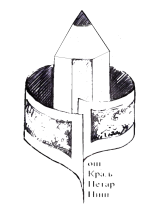 Ул. Војводе Путника бр. 1                       			тел-Факс:018/290-00518ооо Ниш							Mail: kraljpetarnis@mts.rs.Број: 04/1087							Датум: 07. 04. 2016. године	На основу члана 53. Закона о заштити од пожара (“Сл. гласник РС”, бр. 111/09 и 20/15) , 57. став 1.  тачка 1) Закона о основама система образовања и васпитања („Службени гласник РС“, бр. 72/09, 52/11 ,55/13, 35/15- аутентично тумачење и и 68/15) ,члана 68 став 1. тачка 1) Статута Основне школе „Kраљ Петар I“ у Нишу број: 04/3990 од 09. 12. 2013. године и и  Исправке техничких грешака насталих у изради Статута школе  број: 04/3990 од 9. 12. 2013. године донетих дана 29. 1. 2014. године број: 04/182 (у даљем тексту: Школа), школски одбор  Основне школе  “Краљ Петар I”,на седници одржаној дана 07. 04. 2016. године доноси:

                                                                П Р О Г Р А М
                  ОСНОВНЕ ОБУКЕ РАДНИКА ИЗ ОБЛАСТИ ЗАШТИТЕ ОД 							         ПОЖАРА

                                                                     Члан 1.
	Основна обука из области заштите од пожара обезбеђује се и спроводи сагласно одредбама Закона о заштити од пожара и других одговарајућих прописа из заштите од пожара.

                                                                     Члан 2.
	Програм за основну обуку из области заштите од пожара утврђује начин и поступак обучавања радника из ове области.

                                                                    Члан 3.
	Одредбе овог програма односе се на све запошљене раднике у ОШ  “Краљ Петар I”, Ниш. Запослени су дужни да присуствују основној обуци и провери знања из области заштите од пожара.

                          НАЧИН И ПОСТУПАК ОСНОВНЕ ОБУКЕ ЗА РАДНИКЕ 
                                       ИЗ ОБЛАСТИ ЗАШТИТЕ ОД ПОЖАРА

                                                                      Члан 4.
	Основна обука из области заштите од пожара у “ОШ  “Краљ Петар I”, Ниш врши се теоријски и практично. 
	Теоријска обука из става 1. овог члана обухвата општи и посебни део. Програм основне обуке запослених има општи део и посебни део који садржи специфичности заштите од пожара за делатност којом се правно лице бави. Минимум садржаја програма основне обуке запослених из става 1. овог члана прописује министар.

                                                                      Члан 5.
	У општем делу основне обуке радници се упознају са општитм појавама и прописима као и мерама заштитие од пожара.
	У посебном делу основне обуке нарочита пажња мора се посветити специфичним опасностима које постоје у ОШ “ОШ  “Краљ Петар I”,”, Ниш као и мерама којима се оне отклањају.
	Практична обука се врши инструктажом на самом радном месту, а врши је стручно лице које испуњава неопходне услове за извођење стручне наставе из области заштите од пожара.

                                                                       Члан 6.
	Основна обука радника из области заштите од пожара врши се у облику семинара, курса или предавања, односно на други начин којим ће се радници оспособити да на време уоче опасности, које могу изазвати пожар, предузму превентивне мере, како до позара не би дошло, а у случају избијања пожара да на правилан начин и одговарајућим средствима врше гашење пожара. Средства наставе бирају се тако да буде приступачна и схватљива за одговарајућу категорију радника, зависно од специфичности и процеса рада. У испуњавању обавезе из овог члана користе се савремена образовна средства и методе.
	Основна обука радника из области заштите од пожара врши овлашћена организација из области заштите од пожара.

                                                   ПРОГРАМ ОБУЧАВАЊА
                                                                         Члан 7.
	Општи и посебни део основне обуке радника из области заштите од пожара садрже следеће теме:
	Општи део обуке:
	Тема 1.
	• Правни основи заштите од пожара
	• Закон о заштите од пожара
	• Правила заштите од пожара
	• План заштите од пожара

	Тема 2.
	• Основни појмови горења и гашења
	• Горење чврстих, течних и гасовитих материја
	• Експлозивне смеше материја 
	• Средства за гашење пожара (ЦО2, прах, вода...)
	Посебни део обуке:
	Тема 1.
	• Превентивна заштите од пожара
	• Узроци појаве пожара
	• Превентивне мере заштите од пожара

	Тема 2.
	• Ватрогасна тактитка
	• Дефиниција и класификација пожара
	• Тактика гашења пожара - основни појмови
	• Тактичка промена средтава за гашење пожара 
	• Спашавање људи и имовине - путеви евакуације у предузећу

	Тема 3.
	• Ватрогасна техника
	• Ватрогасна црева, спојке, млазнице
	• Хидранти - надземни, подземни, зидни
	• Приручна средства за гашење 
	• Апарати за гашење 
	• Стабилни систем за гашење пожара
	• Стабилни систем за дојаву пожара

	Тема 4.
	• Практични рад
	• Гасење пожара апаратима типа “ЦО2” и “С”
	• Руковање хидрантима

	Тема 5.
	• Провера знања радника из области заштите од пожара

					     Члан 8.
	Основна обука радника обухвата инструктажу у приказу рада са апаратима, хидрантима и другим справама за гашење пожара у оквиру ОШ “ОШ  “Краљ Петар I”,”, Ниш.

					     Члан 9.
	Према овом програму основна обука радника врши се према одредбама Закона о заштити од пожара чл. 53 и то за све запослене, а најкасније у року од 30 дана од дана ступања на рад, а провера знања на три године.

                                   ПОСЕБНИ ДЕО ПРОГРАМА ОБУКЕ

                                                                 Члан 10.
	Степен угрожености технолошког процеса који се одвија у оквиру правног лица, организације, установе и сл.

                                                                  Члан 11.
	Материјали који се производе, користе или ускладиштавају у објектима правног лица, организације, установе и сл.

                                                                  Члан 12.
	Кратак опис грађевинских материјала који су уграђени у објекте правног лица, организације, установе и др. (основне карактеристике конструкционих елемената објеката).

                                                                  Члан 13.
	Мере заштите од пожара које су специфичне у појединим процесима производње присутне у оквиру правног лица, предузећа, организације, установе и сл. и с тим у вези правима и дужностима радника и запослених у тим правним лицима.

                                                                  Члан 14.
	На основу процене угрожености од пожара, односно физичко-хемијских особина материја које се користе у просторијама објеката предузећа, организација, установа и сл., исказати могуће пожаре према класификацији извршеној према стандарду СРПС ЕН 2:2011.

                                                                  Члан 15.
	На основу очекиваних класа пожара (могући су пожари класе А, Б, Ц, и пожари на електричним инсталацијама у класи А), предвидети посебну обуку са одговарајућим средствима за гашење. 


				ЗАВРШНЕ ОДРЕДБЕ

                                                             Члан 16.
	Овај програм основне обуке радника ступа на снагу по добијању позитивног мишљења од стране надлежног органа МУП-А (Одељење за ванредне ситуације у Нишу). Измене и допуне овог програма врше се по истом поступку по коме је и донет.




							Председник школског одбора							____________________							Снежана Живковић
	 					